О внесении изменений в постановлениеГлавы Алексеевского муниципальногорайона от 07.12.2018 № 116«Об антинаркотической комиссии»	В целях совершенствования профилактики наркотизации населения в Алексеевском муниципальном районе Республики Татарстан и в связи с кадровыми перестановкамипостановляю:	1. Внести следующие изменения в Приложение № 2 к постановлению Главы Алексеевского муниципального района от 07.12.2018 № 116 «Об антинаркотической комиссии»: 2. Опубликовать настоящее постановление на сайте Алексеевского муниципального района и официальном портале правовой информации Республики Татарстан.	3. Контроль за исполнением настоящего постановления возложить на заместителя руководителя Исполнительного комитета по социальным вопросам Е.А.Хамзину.Глава Алексеевскогомуниципального района							  С.А.Демидов   ГЛАВА  АЛЕКСЕЕВСКОГОМУНИЦИПАЛЬНОГО РАЙОНАРЕСПУБЛИКИ ТАТАРСТАН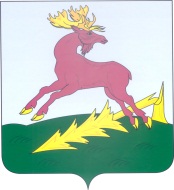       ТАТАРСТАН РЕСПУБЛИКАСЫ        АЛЕКСЕЕВСК         МУНИЦИПАЛЬ РАЙОНЫ       БАШЛЫГЫПОСТАНОВЛЕНИЕ24.03.2023п.г.т.Алексеевское   КАРАР№___14___слова:«Корнишина Екатерина Владимировна- и.о.начальника отдела социальной защиты МТЗиСЗ (по согласованию)»заменить словами:«Солдатова Марина Александровна- начальник отдела социальной защиты МТЗиСЗ (по согласованию)»слова:«Салюков Евгений Григорьевич- начальник отдела по делам молодежи, спорту и туризму и профилактике правонарушений несовершеннолетних Исполнительного комитета»заменить словами:«Кабиров Рустем Рашидович- директор МБУ «Спортивная школа» Алексеевского муниципального района Республики Татарстан».